Конспект коммуникативной деятельности(развиваем речь детей)Средняя группа«Идём в гости на птичий двор»Задачи:учить детей  составлять описательный рассказ об игрушкеуточнить представление детей о домашних птицахвоспитывать  самостоятельность в речевом общенииМатериалы и оборудование: Игрушки: петух, утка, гусь, курица; нарисованный петух с нераскрашенным хвостом, аудиозаписи, картинки с изображением  домашних птиц ,набор карточек-схем для составления рассказа-описания.Предварительная работа:Чтение русской народной сказки «Петушок и бобовое зернышко»Продуктивная деятельность (лепка)  «Покормим птиц»Продуктивная деятельность (рисование) «Храбрый петушок»Сюжетно- ролевая игра «Поездка  в деревню. На птичьем дворе у бабушки»Строительная игра «Забор для птичьего двора» Зрительная гимнастика «Птицы»Проблемно-игровая ситуация «Что будет, если  птицы останутся без крыльев»Ход  деятельностиВоспитатель: Ребята мы с вами идем на занятие. А о чем будем говорить, узнаем из загадок. Загадки не просты.(Слышен шум ветра).Воспитатель: Это что за шум? Что это шумело?Дети: Это ветер.Воспитатель. Да и что-то разбросал . Что это за картинки?Дети: Это карточки.Воспитатель: Правильно! Давайте их поднимем. Что на них изображено? Это первая загадка. О ком будем говорить?Дети: Мы будем говорить  о птицах. Воспитатель: А какие это птицы домашние или  дикие мы узнаем из еще одной загадки музыкальной (голоса домашних птиц). Голоса каких птиц мы слышали?Дети: Домашних.А почему  их называют домашние?(ответы детей)(дети подходят к птичьему двору)Воспитатель : Ребята, мы с вами попали  в деревню Простоквашино на птичий двор. Посмотрите сколько здесь домашних птиц. Подойдите и возьмите полюбившуюся вам птицу и расскажите нам так, чтобы другим ребятам в следующий раз  захотелось взять именно вашу птицу. Мы слушаем внимательно рассказ и не перебиваем. Если нужна будет помощь ,   мы  вам  поможем.  Чтобы  вам удобно было  рассказывать, у нас есть помощница схема.    (Затем дети по очереди рассказывают о домашних птицах по схеме).Игра «Кто как голос подает»Дети становятся в круг (петушок, гусь, гусыня, курица, уточка, индюк). Воспитатель произносит следующее:– Я по кругу иду, птичку выбрать хочу. Ты кто? (Я петушок.)– Петушок, спой нам песенку. (Кукареку!)– Что петух делает? (Петух кукарекает.)Таким же образом образуются глаголы для остальных птиц: утка крякает, индюк болбочет, курица кудахчет, гусь гогочет. Воспитатель: Давайте вернем птиц во двор они наверное кушать хотят.Игра «Детки потерялись»Воспитатель раздает детям картинки, на которых изображены детеныши домашних птиц. На  магнитной доске выставлены изображения взрослых птиц. Дети с помощью стихов-подсказок находят мам и птенцов. Ребенок подходит к  магнитной доске и ставит рядом с мамой птенца, называет их, например, гусыня – гусенок.Стихи-подсказки:Шею вытянул гусенок, Озирается спросонок. Еле-еле соню сына Под крыльцом нашла … (гусыня).Что стряслось у индюшонка? Почему же он спешит? У сарая за кадушкой. Червяка нашла … (индюшка).Эй, утенок, ты, куда? Здесь собачья будка! Ждет тебя около пруда Твоя мама … (утка).Ну-ка марш, назад, цыпленок! Залезать нельзя на грядки. Ищет тебя, волнуется Твоя мама … (курица).Воспитатель обращает внимание детей, на то, что еще не все члены птичьих семейств собрались. Не хватает пап (селезня, гуся, петуха, индюка)Воспитатель: Ребята, а что это за домик? И кто там, давайте посмотрим?Дети:  Петушок.Воспитатель: Он, наверное, спит? Давайте разбудим его песенкой(Дети поют песню)Кто проснулся рано - ПетушокПоднял к верху красный гребешокПетушок пропел «Ку-ка-ре-ку»Кто еще лежит там на боку.Воспитатель: Ребята, а ведь петушок не спит, он грустит. И книжка какая-то рядом лежит.Дети: Это сказка  про петушка.Воспитатель:  (взяв петушка на руки) Ребята, он хочет мне что-то рассказать.Лиса его поймала. Он  смог вырваться, но краска на хвостике осыпалась. Вот он сидит и грустит.Давайте поможем ему. Дети:  Как поможем?Воспитатель: Возьмем картинки и раскрасим ему хвост  в   группе.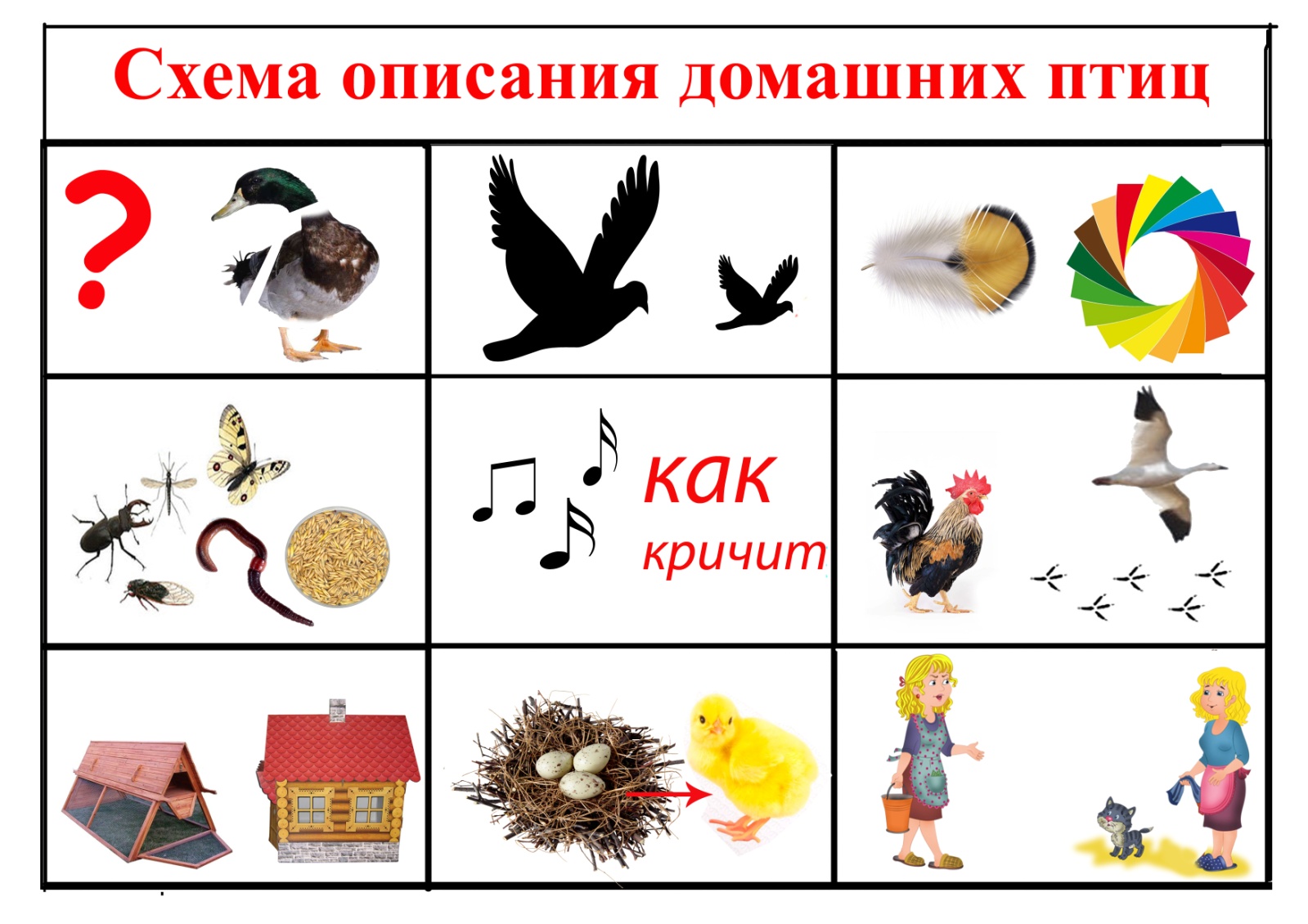 